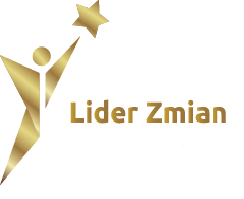 REGULAMIN KONKURSULIDER ZMIAN FUNDUSZY EUROPEJSKICH 2023Podsumowanie Regionalnego Programu Operacyjnego 
Województwa Mazowieckiego 2014-2020§ 1 Postanowienia ogólneOrganizatorem uprawnionym i zobowiązanym z tytułu przeprowadzenia konkursu pt. „Lider Zmian Funduszy Europejskich 2023” (zwanego dalej „Konkursem”) jest Mazowiecka Jednostka Wdrażania Programów Unijnych (zwana dalej MJWPU), z siedzibą w Warszawie (00-189), przy 
ul. Inflanckiej 4, reprezentowana przez Pana Mariusza Frankowskiego – p.o. Dyrektora Mazowieckiej Jednostki Wdrażania Programów Unijnych (zwana dalej „Organizatorem”). Celem konkursu „Lider Zmian Funduszy Europejskich 2023” jest docenienie Beneficjentów Regionalnego Programu Operacyjnego Województwa Mazowieckiego 2014-2020 (zwanego dalej RPO WM) realizujących szczególnie wyróżniające się projekty. Konkurs jest współfinansowany z Europejskiego Funduszu Społecznego.Konkurs składa się z siedmiu kategorii głównych w ramach, których wyłonieni zostaną zwycięzcy (kategorie i podkategorie wymieniono i opisano szczegółowo w par. 2.).Konkurs organizowany jest na terenie Rzeczypospolitej Polskiej, a w zależności od kategorii prowadzony będzie:1)	kategoria „Lider Zmian. Nowoczesne Fundusze Europejskie” – w siedzibie Organizatora, a zwycięskie projekty zostaną wyłonione w trakcie obrad Kapituły Konkursowej złożonej z przedstawicieli Instytucji Zarządzającej RPO WM oraz niezależnych ekspertów;2)	kategoria „Lider Zmian. Głosowanie internetowe” – na stronie internetowej dedykowanej Konkursowi, a zwycięskie projekty zostaną wyłonione na podstawie głosowania internautów;Uczestnikiem Konkursu (dalej: „Uczestnik”) może być wyłącznie podmiot będący Beneficjentem Regionalnego Programu Operacyjnego Województwa Mazowieckiego 2014-2020, tj. podmiot, który na podstawie umowy zawartej z Województwem Mazowieckim reprezentowanym przez Zarząd Województwa Mazowieckiego, w imieniu którego działa Mazowiecka Jednostka Wdrażania Programów Unijnych lub Wojewódzki Urząd Pracy w Warszawie, realizuje lub w przeszłości realizował projekt/y współfinansowany/e ze środków RPO WM. Ze względu na to, że jest to edycja podsumowująca okres programowania 2014-2020, projekty nagrodzone w ramach plebiscytu #eFEktUE – nominacje do konkursu Lider Zmian 2023 zostają automatycznie włączone do konkursu i przyporządkowane do odpowiednich kategorii przez Organizatora. Udział w Konkursie jest bezpłatny oraz dobrowolny. Wyniki konkursu zostaną zaprezentowane podczas panelu finałowego zaplanowanego na 14 listopada 2023 roku oraz na stronie internetowej dedykowanej wydarzeniu. Panel finałowy odbędzie się pierwszego dnia 13. Forum Rozwoju Mazowsza (13.FRM) na Stadionie Miejskim Legii Warszawa im. Marszałka J. Piłsudskiego w Warszawie. Podczas panelu zwycięzcom zostaną wręczone nagrody o charakterze niematerialnym – statuetki. Przebieg zostanie uwieczniony w formie filmowej relacji z wydarzenia z udziałem laureatów, a informacje o Beneficjentach i realizowanych przez nich projektach będą wykorzystywane w ramach działań informacyjno-promocyjnych prezentujących efekty wdrażania RPO WM.Ogłoszenie wyników Konkursu będzie transmitowane na żywo i udostępnione na stronach internetowych Organizatora, tj.: www.liderzmian.eu, www.funduszedlamazowsza.eu, www.forumrozwojumazowsza.pl oraz na należących do Organizatora profilach w mediach społecznościowych.§ 2Przebieg konkursu i nagrody przewidziane w konkursieI. Kategoria: Lider Zmian. Nowoczesne Fundusze EuropejskieWybór projektów w ramach kategorii „Lider Zmian. Nowoczesne Fundusze Europejskie” odbywać się będzie w następujących etapach:Zgłoszeń Beneficjentów przyjmowanych w postaci wypełnionego Formularza Zgłoszenia (zgodnie z załącznikiem do Regulaminu) oraz maksymalnie 5 slajdowej prezentacji, przy czym:zgłoszenia muszą zostać nadesłane na adres lider-zmian@mazowia.eu, a termin ich nadsyłania upływa 15 września 2023 roku,Organizator zastrzega sobie możliwość selekcji zgłoszonych projektów, a o kwalifikacji zgłoszenia do konkursu decyduje pozytywna weryfikacja Organizatora,Organizator zastrzega sobie możliwość dokonywania dodatkowych nominacji, po to by konkurs stanowił odzwierciedlenie dobrych praktyk w korzystaniu z funduszy UE na Mazowszu.Wyboru zwycięskich projektów dokonanego przez Kapitułę Konkursową. W skład Kapituły Konkursowej wchodzić będą przedstawiciele Instytucji Zarządzającej RPO WM oraz niezależni eksperci, przy czym:przed rozpoczęciem obrad członkowie Kapituły otrzymają do wglądu treść zgłoszeń oraz formularz uwzględniający kryteria oceny, które ułatwią dokonanie wyboru (np. innowacyjność projektu, potencjał do komercjalizacji),obrady Kapituły są tajne, a z obrad kapituły zostanie sporządzony protokół,c)	decyzje Kapituły są ostateczne i nie przysługuje od nich odwołanie,d)	obrady kapituły zostaną zakończone do 16 października 2023 roku.Uczestnikami konkursu w ramach kategorii „Lider Zmian. Nowoczesne Fundusze Europejskie” mogą być, jednostki naukowe, powiązania kooperacyjne, konsorcja naukowe, startupy, mikro-, małe, średnie i duże przedsiębiorstwa. Do udziału w konkursie w ramach kategorii „Lider Zmian. Nowoczesne Fundusze Europejskie” można zgłosić wyłącznie projekty, których realizacja jest na poziomie co najmniej 90 procent na podstawie rozliczonych wniosków o płatność do 31 maja 2023 roku w ramach I Osi Priorytetowej - Wykorzystanie działalności badawczo-rozwojowej w gospodarce. Każdy Uczestnik może zgłosić dowolną liczbę projektów. W ramach kategorii „Lider Zmian. Nowoczesne Fundusze Europejskie”, przewidziano przyznanie i wręczenie zwycięzcom statuetek (za 1, 2 oraz 3 miejsce – łącznie 3 statuetki).Laureat 1. miejsca otrzymuje prawo do używania tytułu Lidera Zmian Funduszy Europejskich 2023, a wraz z nim prawo do używania specjalnie dla niego zaprojektowanego banera z logo konkursu na swojej stronie internetowej oraz na swoich stronach w mediach społecznościowych.Zwycięskie projekty będą szeroko promowane w ramach działań informacyjno-promocyjnych prezentujących efekty wdrażania RPO WM prowadzonych przez MJWPU (np. w poprzednich edycjach nagradzane projekty były uwzględniane w albumach oraz filmach promocyjnych), a także rekomendowane jako dobre praktyki do Komisji Europejskiej.II. Kategoria: Lider Zmian. Głosowanie internetowe1.	Zwycięzcy zostaną wyłonieni na podstawie głosowania internautów, prowadzonego w okresie od 2 do 16 października 2023 roku do godziny 23.59 na stronie internetowej dedykowanej wydarzeniu, która zostanie uruchomiona w dniu rozpoczęcia głosowania, przy czym:w trakcie trwania głosowania 1 osoba będzie mogła zagłosować raz dziennie na 1 projekt w ramach każdej podkategorii wymienionych w ust. 2;wyniki głosowania ogłoszone zostaną podczas panelu finałowego 13 Forum Rozwoju Mazowsza oraz na stronie internetowej dedykowanej wydarzeniu.2.	Zwycięzcy będą wyłaniani w ramach następujących podkategorii: „Zielone Fundusze Europejskie” (projekty, których efekty widoczne są w przestrzeni lokalnej i jednocześnie dotyczą usprawnień, udogodnień lub oferty, z której korzystają mieszkańcy, m.in. usługi, kultura, rewitalizacja, transport, gospodarka niskoemisyjna, ochrona środowiska. Realizowane w ramach IV Osi Priorytetowej - Przejście na gospodarkę niskoemisyjną oraz Osi Priorytetowej V – Gospodarka przyjazna środowisku). „Cyfrowe Fundusze Europejskie” (projekty, ukierunkowane na świadczenie e-usług. Realizowane w ramach II Osi Priorytetowej – Wzrost e-potencjału Mazowsza).„Mobilne Fundusze Europejskie” (projekty, których efekty ukierunkowane na poprawę mobilności mieszkańców poprzez budowę dróg oraz rozbudowę taborów kolejowych. Realizowane w ramach VII Osi Priorytetowej – Rozwój regionalnego systemu transportowego).„Fundusze Europejskie bliskie mieszkańcom” (projekty bezpośrednio dedykowane mieszkańcom i mające wpływ na jakość ich życia, realizowane w takich obszarach jak, m.in. rynek pracy, włączenie społeczne, zdrowie. Realizowane w ramach VI Osi Priorytetowej – Jakość życia oraz IX Osi Priorytetowej – Wspieranie włączenia społecznego i walka z ubóstwem).„Fundusze Europejskie dla Młodych” (projekty bezpośrednio dedykowane mieszkańcom i mające wpływ na jakość ich życia, realizowane w takich obszarach jak edukacja. Realizowane w ramach X Osi Priorytetowej – Edukacja dla rozwoju regionu).„Przedsiębiorcze Fundusze Europejskie” (projekty ukierunkowane na rozwój przedsiębiorczości i ich innowacyjnych usług i produktów. Realizowane w ramach III Osi Priorytetowej – Rozwój potencjału innowacyjnego i przedsiębiorczości).3.	Uczestnikami konkursu w ramach kategorii „Lider Zmian. Głosowanie internetowe” mogą być wszyscy Beneficjenci RPO WM z zastrzeżeniem ust. 2.4. Do udziału w konkursie można zgłosić wyłącznie projekty, których realizacja jest na poziomie co najmniej 90 procent na podstawie rozliczonych wniosków o płatność do 31 maja 2023 roku.5.	Nominacja do udziału w konkursie, w kategorii „Lider Zmian. Głosowanie internetowe” będzie odbywać się na podstawie zgłoszeń, a zgłoszenia przyjmowane będą w postaci wypełnionego formularza (zgodnie z załącznikiem do Regulaminu) oraz dołączonych co najmniej 3 zdjęć projektu.6. 	Zgłoszenia muszą zostać nadesłane na adres lider-zmian@mazowia.eu, a termin nadsyłania zgłoszeń upływa 15 września 2023 roku.7.	Organizator zastrzega sobie możliwość selekcji zgłoszonych projektów, a o kwalifikacji zgłoszenia do konkursu decyduje pozytywna weryfikacja Organizatora.8.	Organizator zastrzega sobie możliwość dokonywania dodatkowych nominacji, po to by konkurs stanowił odzwierciedlenie dobrych praktyk w korzystaniu z funduszy UE na Mazowszu.9.	Organizator zastrzega sobie możliwość dokonania zmian w przypisaniu projektów w ramach poszczególnych kategorii konkursowych na podstawie analizy wszystkich zgłoszeń przekazanych przez Beneficjentów. Zmiana ma charakter ostateczny i jest podstawą przekazania projektu do oceny lub głosowania.10. Każdy Uczestnik może zgłosić dowolną liczbę projektów w każdej z podkategorii wymienionych w ust. 2.11.	Decyzje Organizatora są ostateczne i nie przysługuje od nich odwołanie.12. W ramach kategorii „Lider Zmian. Nagroda Internautów”, w każdej z podkategorii wymienionych w ust. 2 przewidziano przyznanie i wręczenie zwycięzcom statuetek (za 1, 2 oraz 3 miejsce – łącznie 3 statuetki). 13.	 Każdy z laureatów 1. miejsca otrzymuje prawo do używania tytułu Lidera Zmian Funduszy Europejskich 2023 w swojej kategorii, a wraz z nim prawo do używania specjalnie dla niego zaprojektowanego banera z logo konkursu na swojej stronie internetowej oraz na swoich stronach w mediach społecznościowych.§ 3Postanowienia dodatkoweW przypadku wszystkich Uczestników nominowanych do udziału w Konkursie przez Organizatora, Organizator zastrzega sobie prawo do bezpośredniego kontaktu z nominowanymi oraz do ustalania indywidualnych terminów, w których nominowani będą zobligowani do wysłania wypełnionego formularza (zgodnie z załącznikiem do Regulaminu) oraz dołączenia co najmniej 3 zdjęć projektu, a w przypadku kategorii „Lider Zmian. Nowoczesne Fundusze Europejskie” – również prezentacji. 2.	Każde zgłoszenie uczestnictwa do Konkursu poddawane jest następującym czynnościom materialno- technicznym:weryfikacji czy zgłoszenie zawiera wszystkie wymagane elementy;sprawdzeniu rzetelności i prawdziwości podanych w nim danych, a także sprawdzeniu zgodności utrwalonych na zdjęciach treści z faktycznym zakresem projektów, z dobrymi obyczajami, zasadami współżycia społecznego, przepisami prawa powszechnie obowiązującego oraz treścią niniejszego Regulaminu.Organizator może wykluczyć Uczestnika Konkursu, w stosunku, do którego powziął uzasadnione podejrzenie o działania sprzeczne z niniejszym Regulaminem lub nadużycie prawa do udziału w Konkursie.Każdy Uczestnik konkursu musi się cieszyć nieposzlakowaną opinią. Organizator może wykluczyć Uczestnika Konkursu, jeśli ten narusza powszechnie przyjęte normy społeczne. W związku z tym, że rozstrzygnięcie Konkursu odbędzie się podczas 13. FRM Organizator Konkursu zastrzega sobie możliwość zapraszania uczestników do wystąpienia podczas wydarzenia (np. udział w debacie, indywidualne wystąpienie, rozmowa, wywiad).§ 4 Prawa autorskie i niezbędne zgody1.	Nadesłanie zgłoszenia do Konkursu lub przystąpienie do udziału w Konkursie po nominowaniu przez Organizatora jest równoznaczne z wyrażeniem zgody przez Uczestnika na wykorzystanie materiałów tekstowych, fotograficznych i video w działaniach informacyjno-promocyjnych dotyczących Konkursu oraz w innych działaniach informacyjno-promocyjnych dotyczących funduszy UE prowadzonych przez MJWPU oraz w razie potrzeby także podmiotów zaangażowanych w zarządzanie funduszami europejskimi – Instytucję Zarządzającą RPO WM, Ministerstwo Funduszy i Polityki Regionalnej oraz Komisję Europejską (w tym zwłaszcza na stronach internetowych Organizatora, w serwisach YouTube, Facebook, Twitter oraz LinkedIn oraz na stronach internetowych innych ww. instytucji oraz w publikacjach dotyczących wdrażania Funduszy Europejskich w Polsce).2.	Osoby reprezentujące Uczestnika wyrażają zgodę na zamieszczenie wizerunku (zdjęcia i video) oraz danych osobowych (w szczególności imienia i nazwiska) we wszelkich materiałach, niezależnie od formy ich wyrażenia, mających za przedmiot propagowanie Konkursu oraz relacje z jego przebiegu (w tym zwłaszcza na stronach internetowych Organizatora, w serwisach YouTube, Facebook, Twitter oraz LinkedIn).3.	Jeśli na nadesłanych do Konkursu zdjęciach/video znajdują się inne osoby poza osobami reprezentującymi Uczestnika, Uczestnik jest obowiązany posiadać zgodę tych osób na rozpowszechnianie ich wizerunku w celach i na zasadach, o których mowa w ust. 2 i 5.4.	Zgłaszając się do Konkursu lub przystępując do udziału w Konkursie po nominowaniu przez Organizatora Uczestnik udziela nieodpłatnej licencji niewyłącznej do nadesłanych materiałów foto i video, bez ograniczeń czasowych, ilościowych oraz terytorialnych na następujących polach eksploatacji:w zakresie utrwalania i zwielokrotniania jakąkolwiek techniką, w tym m.in. techniką drukarską, reprograficzną, zapisu magnetycznego oraz techniką cyfrową;w zakresie obrotu oryginałem albo egzemplarzami, na których utwór utrwalono - wprowadzanie do obrotu, użyczenie lub najem oryginału albo egzemplarzy;w zakresie rozpowszechniania utworu – publiczne wykonanie, wystawienie, wyświetlenie, odtworzenie oraz nadawanie i reemitowanie, a także publiczne udostępnianie utworu w taki sposób, aby każdy mógł mieć do niego dostęp w miejscu i w czasie przez siebie wybranym (m.in. udostępniania w Internecie oraz w ramach dowolnych usług telekomunikacyjnych).5.	Uczestnicy wyrażają zgodę na wykonywanie praw autorskich zależnych, w szczególności twórcze przekształcanie, przerabianie i adaptowanie całości lub fragmentów; wielokrotne publikowanie (oraz publikowanie imienia, nazwiska Uczestnika) w materiałach promocyjnych związanych z Konkursem, a także na stronach internetowych: www.funduszedlamazowsza.eu. oraz mediach społecznościowych na stronach należących do zleceniodawcy Konkursu, tj. Mazowieckiej Jednostki Wdrażania Programów Unijnych.§5Przetwarzanie danych osobowychW przypadku wszystkich Uczestników przesyłających zgłoszenie warunkiem udziału w Konkursie jest podanie (w Formularzu Zgłoszenia – załącznik do Regulaminu) następujących danych osobowych:nazwy Uczestnika;adresu e-mail;adresu siedziby Uczestnika;numeru telefonu kontaktowego;imienia i nazwiska, adresu e-mail oraz numeru telefonu osoby upoważnionej do kontaktów w sprawach związanych z przeprowadzanym Konkursem.2. Administratorem danych osobowych udostępnianych przez podmioty biorące udział w Konkursie jest Mazowiecka Jednostka Wdrażania Programów Unijnych (zwana dalej MJWPU), z siedzibą w Warszawie (00-189), przy ul. Inflanckiej 4.3.	Dane osobowe przetwarzane będą wyłącznie w celach związanych przedmiotowo z przeprowadzeniem Konkursu, tj. w celach związanych z przyjmowaniem zgłoszeń, prowadzeniem korespondencji z Uczestnikami, informowaniem o nominacji, w przypadku zwycięzców – przesyłaniem zaproszeń na 13 FRM oraz rozpatrzeniem ewentualnych reklamacji.4.	Uczestnik posiada prawo żądania dostępu do treści swoich danych oraz ich sprostowania, usunięcia, ograniczenia przetwarzania, prawo do przenoszenia danych, prawo wniesienia sprzeciwu.5.	Uczestnik ma prawo wniesienia skargi do organu nadzorczego, tj. Prezesa Urzędu Ochrony Danych Osobowych, gdy uzna, iż przetwarzanie jego danych osobowych narusza obowiązujące przepisy prawa w zakresie ochrony danych osobowych.6.  Państwa dane przetwarzane są na podstawie art. 6 ust. 1 lit. e) RODO, czyli przetwarzanie jest niezbędne do wykonania zadania realizowanego w interesie publicznym lub w ramach sprawowania władzy publicznej powierzonej administratorowi7.	Podanie danych przez Uczestnika jest dobrowolne, lecz niezbędne do udziału w Konkursie, a konsekwencją niepodania danych osobowych będzie niedopuszczenie do udziału w Konkursie.8.	Odbiorcami danych mogą być podmioty uprawnione do dostępu do danych osobowych na mocy przepisów prawa oraz realizujące kontrole i inspekcje, np. Policja, Prokuratura, Urząd Ochrony Danych Osobowych, instytucje koordynujące i zarządzające wdrażaniem Regionalnego Programu Operacyjnego Województwa Mazowieckiego 2014-2020, np. Urząd Marszałkowski Województwa Mazowieckiego.9.	Dane osobowe będą przechowywane przez okres 12 miesięcy od daty zakończenia konkursu.10. W związku ze zbieraniem i przetwarzaniem danych osobowych w ramach przeprowadzanego konkursu, nie będzie prowadzone profilowanie.11. We wszystkich sprawach związanych z przetwarzaniem Państwa danych osobowych należy kontaktować się z Inspektorem ochrony danych w MJWPU, wysyłając maila na adres: iod@mazowia.eu.§ 6 Wyłączenie odpowiedzialności OrganizatoraOrganizator nie ponosi jakiejkolwiek odpowiedzialności za wykorzystanie podczas lub w związku z Konkursem jakichkolwiek utworów bez zgody osoby posiadającej prawa autorskie do nich lub wykorzystanie wizerunku osób trzecich bez ich zgody.Organizator nie ponosi odpowiedzialności za nieotrzymanie lub opóźnione otrzymanie od Uczestnika zgłoszenia z przyczyn od niego niezależnych, w szczególności z przyczyn leżących po stronie administratora serwera.Organizator nie ponosi odpowiedzialności za nieprzestrzeganie przez Uczestników postanowień niniejszego Regulaminu w szczególności, jeżeli treść zgłoszenia będzie sprzeczna z prawem, będzie naruszać prawa osób trzecich, będzie sprzeczna z dobrymi obyczajami.§ 7 Postanowienia końcoweRegulamin oraz informacje dotyczące niniejszego Konkursu dostępne są w siedzibie Organizatora oraz na stronie internetowej: www.liderzmian.eu.W sprawach niedających się przewidzieć i nieuregulowanych niniejszym Regulaminem decyduje Organizator.Wszelkie spory oraz zdarzenia nieprzewidziane niniejszym Regulaminem rozstrzyga Organizator.Uczestnikom nie przysługuje wynagrodzenie za uczestnictwo w Konkursie ani za wykorzystywanie przez Organizatora oraz podmiotu zlecającego Konkurs elementów zgłoszenia w jakikolwiek sposób, w szczególności w sposób wskazany w § 4 (Prawa autorskie).Przesyłając zgłoszenie do Konkursu, Uczestnik potwierdza, iż akceptuje niniejszy Regulamin i opisane w nim warunki uczestnictwa.Umieszczenie w zgłoszeniu błędnych lub wadliwych danych może skutkować wykluczeniem z udziału w Konkursie.Konkurs nie jest „grą losową” w rozumieniu ustawy z 19 listopada 2009 r. o grach hazardowych.W kwestiach nieuregulowanych w niniejszym Regulaminie stosuje się przepisy Kodeksu Cywilnego art. 919 – 921 oraz inne przepisy prawa powszechnie obowiązującego.Wszelkie roszczenia związane z Konkursem należy kierować wyłącznie do Organizatora Konkursu. Organizator zastrzega sobie możliwość zmiany treści Regulaminu Konkursu. O każdej zmianie treści Regulaminu Organizator poinformuje Uczestników Konkursu poprzez umieszczenie stosownej informacji na stronie na stronie www.liderzmian.eu.Załącznik:1.	Wzór formularza zgłoszeniowego